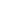 SEMINARIO  di  FORMAZIONE  “EDUCAZIONE  AMBIENTALE  e  GIORNALISMO”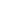 Sabato 14 ottobre 2017 - Bovino (FG) Ist. Comprensivo, via dei Mille n. 10Bovino (FG), sabato 14 ottobre 2017SCHEDA di ISCRIZIONEda inviare agli indirizzi di posta elettronica di entrambi gli enti organizzatori debitamente compilato entro lunedì 09 ottobre 2017: fgic81600n@istruzione.it - segreteria@proteofaresapere.it- sono previste max 100 iscrizioni -Cognome __________________________________ Nome ______________________________________Scuola / Ente di servizio  ____________________________ Comune _____________________________cell. ______________________ e-mail personale ______________________________________________contrassegnare le voci interessate:Firma________________________________I N F ODS G. De Masi: 347.3799141 / www.istitutocomprensivobovino.gov.it / fgic81600n@istruzione.itprof. Gino Annolfi: 340.2615861 / www.proteofaresapere.itPROTEO FARE SAPERE è Soggetto Qualificato per la formazione ai sensi del Decreto Miur n. 170/2016 ed è inserito nel Comitato delle Ass. professionali dei docenti e dei dirigenti scolastici (Decreto Miur n. 34/2010). Il seminario si configura come attività di formazione e aggiornamento (art. 64 CCNL).Al termine dei lavori verrà rilasciato formale attestato di partecipazione.•  Dirigente Scolastico•  DSGA•  Docente scuola dell’Infanzia•  Docente scuola Primaria		•  Docente scuola Secondaria di 1° grado•  Docente scuola Secondaria di 2°grado•  Altro   _____________________________•  Genitore•  Giornalista		•  Esperta/o di ________________________•  Amministratore locale•  Guardia ambientale•  Operatore Sociale•  Altro   _____________________________